Meet Seton Hall’s Journal of Undergraduate Research: Locus We are currently looking for submissions! 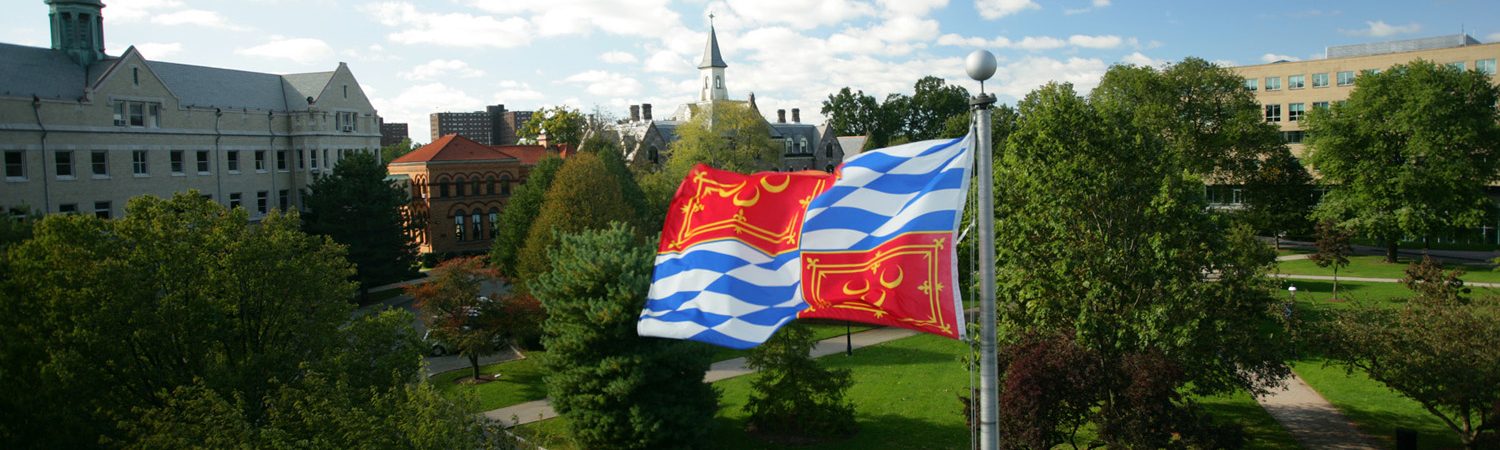 We are now accepting papers written by undergraduate students of Seton Hall University and completed up to two years prior to the Fall 2020 semesterDeadline: May 15, 2020 For more information reach out to…Carolina Holguin carolina.holguin@student.shu.edu (Student editor, Humanities) 	Anne Pino anne.pino@student.shu.edu (Incoming Student editor, Humanities) Brooke Mullin brooke.mullin@student.shu.edu (Student editor, Sciences) Markela Quin markela.quin@student.shu.edu  (Student editor, Social Sciences)or visit our website… https://scholarship.shu.edu/locus/ | http://blogs.shu.edu/locus/about/